Note: the technical data in English language, have been translated to Arabicملاحظة: المواصفات الفنية مذكورة باللغة الانجليزية وتم ترجمة بعضها الى اللغة العربية، الرجاء التقيد بالموصفات المذكورة باللغة الإنجليزية والعربية.Lot البند Item Requiredالسلعة المطلوبةSpecificationالمواصفاتQuality of Samplesصور لجودة العينات (للتوضيح فقط)Unit of Measureوحدة القياسTotal Quantityالكمية الاجمالية1Laptop Core i7 10 gen or i5, 8G Ram, 1 SSD, Windows 10ProComputer memory size 8 GBProcessor (CPU) Manufacturer Intel Core i7 10 Gen or i5Processor (CPU) Speed 2.5 GHzHard Disk Size SSD 1 TBOperating System Windows 10 proProcessor Count at least 2System RAM Type SDRAMWireless Compatibility 802.11acScreen between 13 to 15 inchesHP ProBook 430 G7 are preferable.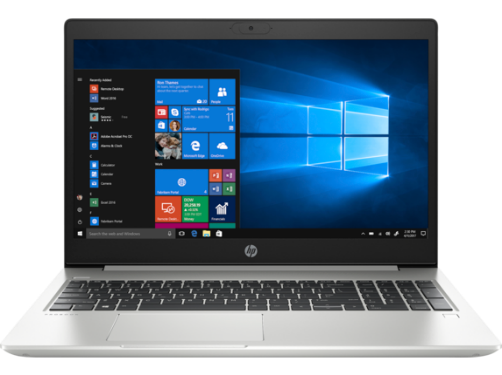 PIECE2